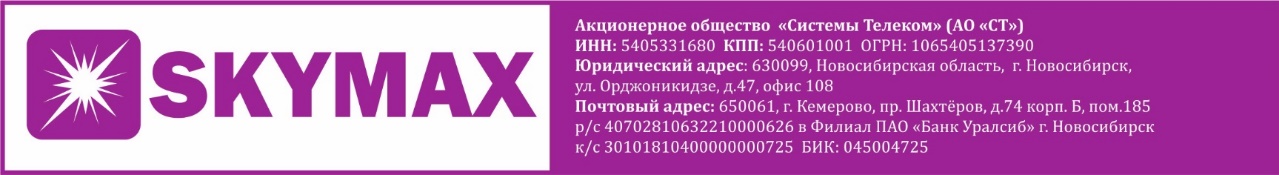 Генеральному директору АО «Системы Телеком» Паданаеву С.И.От: ________________________________Адрес: ________________________________________________________________Паспорт: серия ______ номер __________Кем выдан __________________________________________________________________________________________________Дата выдачи: ____ . _________. _______г.Лицевой счет: ___________________ЗаявлениеПрошу сменить тарифный план с ____________на __________.Дата___________Подпись____________